Verwaltungsgemeinschaft Schwarzach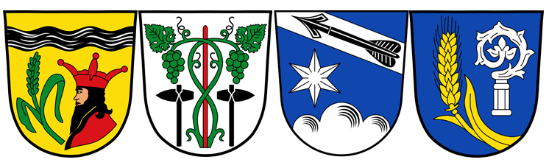 Landkreis Straubing-Bogen1. Angaben zu Vermögensverhältnissen (ggf. auch des Ehegatten/Lebensgefährten)2. Nachweis der GeschäftslageAls Anlage wird die zuletzt erstellte Jahresbilanz bzw. Einnahmeüberschussrechnung und eine aktuelle Liquiditätsplanung beigelegt.Eine eidesstattliche Versicherung wurde bereits am       beim Amtsgericht       abgegeben.Erklärung:Ich versichere, dass die vorstehenden Angaben vollständig und wahr sind. Entsprechende Nachweise über die aufgeführten Vermögenswerte habe ich (in Kopie) beigefügt. Mir ist bekannt, dass falsche Angaben den Widerruf der Stundung bzw. die rückwirkende Rücknahme des Erlasses zur Folge haben können._______________                 _____________________                
Ort, Datum                                       Unterschrift                              
___________________________	                   Telefonnummer für RückfragenVermögen:BargeldGirokontoAktueller Stand:Name der Bank:Max. Überziehungskredit:Weitere Bankguthaben Name der Bank:Aktueller Stand:Aktien, Pfandbriefe, sonstige WertpapiereArt:Kurswert:Darlehen, sonstige Forderungen an DritteName:Art:Höhe:Fälligkeit:Sachwerte (z. B. Häuser, Eigentumswohnungen, Kunstgegenstände etc.)Art:Wert (ggf. geschätzt):Anlagevermögen (z.B. Betriebs- und Geschäftsausstattung, Maschinen, Fahrzeuge, Sonstiges Anlagevermögen)Art:Wert (ggf. geschätzt):GesellschaftsverhältnisseBitte aktuellen Auszug aus dem Handelsregister als Anlage beifügenGeschäftsführer:Gesellschafter:Einlagen:Beteiligungen:Verbindlichkeiten (z. B. Bankschulden, Darlehens- und Hypothekenschulden, sonstige Verbindlichkeiten)(Ggf. auf Beiblatt erläutern)Art:Betrag: